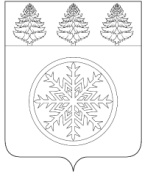 РОССИЙСКАЯ ФЕДЕРАЦИЯИРКУТСКАЯ ОБЛАСТЬАдминистрацияЗиминского городского муниципального образованияП О С Т А Н О В Л Е Н И Е   от 08.08.2022 			Зима                                      № 736В целях проведения независимой экспертизы, руководствуясь статьей 13 Федерального закона от 27.07.2010 № 210-ФЗ «Об организации предоставления государственных и муниципальных услуг», постановлением Правительства Российской Федерации от 16.05.2011      № 373 «О разработке и утверждении административных регламентов осуществления государственного контроля (надзора) и административных регламентов предоставления государственных услуг», постановлением администрации Зиминского городского муниципального образования от 01.08.2018 № 1042 «О разработке и утверждении административных регламентов осуществления муниципального контроля (надзора) и административных регламентов предоставления муниципальных услуг Зиминского городского муниципального образования», распоряжением первого заместителя председателя Правительства Иркутской области от 10.06.2022 № 47-рзп, статьей 28 Устава Зиминского городского муниципального образования, администрация Зиминского городского муниципального образованияП О С Т А Н О В Л Я Е Т:	1. Разместить на официальном сайте администрации Зиминского городского муниципального образования в информационно-телекоммуникационной сети «Интернет» для проведения независимой экспертизы проект постановления администрации Зиминского городского муниципального образования "Об утверждении административного регламента предоставления муниципальной услуги "Предоставление жилого
помещения по договору социального найма" (прилагается).	2. Определить срок для проведения независимой экспертизы не менее одного месяца с момента размещения проекта административного регламента предоставления муниципальной услуги «Предоставление жилого помещения по договору социального найма» на официальном сайте администрации Зиминского городского муниципального образования в информационно-телекоммуникационной сети «Интернет».	3. Контроль исполнения настоящего постановления возложить на управляющего делами администрации Зиминского городского муниципального образования.И.о. главы администрации Зиминского 
городского муниципального образования						 Н.А. Соловьев	О проведении независимой экспертизы проекта постановления администрации Зиминского городского муниципального образования "Об утверждении административного регламента предоставлениямуниципальной услуги "Предоставление жилого
помещения по договору социального найма"И. о. председателя Комитетаимущественных отношений, архитектуры и градостроительства  администрации ЗГМОН.А. Шишлянникова«____» ___________ 2022 г.И. о. начальника отдела правового обеспечения Комитета имущественных отношений, архитектуры и градостроительства администрации ЗГМО М.В. Бычкова«____» ___________ 2022 г.Исп. Лемешева Н.Н.Тел. 3-14-66